Publicado en Ciudad de México el 14/09/2017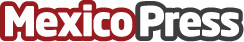 Mejores alumnos de preescolar y primaria: Compromiso de Towi para combatir el fracaso escolarTowiⓇ es un programa de entrenamiento de habilidades cognitivas fundamentado en la neurociencia que por medio de una aplicación para tabletas y escritorio que ayuda a que los niños de 4 a 12 años desarrollen las habilidades del aprendizaje más importantes como son atención selectiva y sostenida, agilidad mental, memoria de trabajo, flexibilidad cognitiva, planeación y organización y percepción audiovisualDatos de contacto:Andrea Oviedo Villasana 63895300Nota de prensa publicada en: https://www.mexicopress.com.mx/mejores-alumnos-de-preescolar-y-primaria Categorías: Educación Infantil Emprendedores E-Commerce Software http://www.mexicopress.com.mx